Making a Table in WordOpen a blank word documentRecreate the table belowType your NAME at the top of your paperGo to TABLE-INSERT-TABLEYou need 4 columnsYou need 14 rowsClick OKType in the information from the table belowPress the TAB key to move from left to rightMake your NAME and the first row of your table bold and 14 pt fontMake the text in your date column blue by highlighting it and selecting the Font Color buttonChange the text in your opponent/event column greenChange all Columbus, Ohio locations to redAdd a column to the right for wins/loses by selecting TABLE-INSERT-COLUMN TO THE RIGHTFind an OSU (Ohio State) logo on the internet and paste it below your table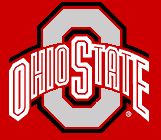 DateOpponent / EventLocationTime / Result08/30vs. Navy Baltimore, Md.12:00 p.m. ET09/06vs. Virginia Tech Columbus, Ohio8:00 p.m. ET09/13vs. Kent State Columbus, Ohio12:00 p.m. ET09/27vs. Cincinnati Columbus, Ohio6:00 p.m. ET10/04at Maryland College Park, Md.TBA10/18vs. Rutgers Columbus, Ohio3:30 p.m. ET10/25at Penn State State College, Pa.8:00 p.m. ET11/01vs. Illinois Columbus, Ohio8:00 p.m. ET11/08at Michigan State East Lansing, Mich.8:00 p.m. ET11/15at Minnesota Minneapolis, Minn.TBA11/22vs. Indiana Columbus, OhioTBA11/29vs. Michigan Columbus, OhioTBA12/06Big Ten Championship Game Indianapolis, Ind.TBA